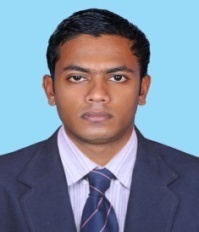 DARSAN  | Dubai | UAE | MOBILE: Whatsapp +971504753686 / +919979971283| Email: darsan.376288@2freemail.com SummaryIT professional, have 5 years of experience,.  Experience includes in planning, designing, configuring, testing LAN& WAN networks and projects. Also experienced in troubleshooting of heterogeneous domain environment with multiple server roles like DC, file &Print, application etc. and end-user support.CompetenceCore Strength: IT Infra-structure Implementation/Operation/Service Support, IT Service Operation & System Service Support, Installation/  Administration & Support of IT Network,  Implementation of IT Security Technical Competence: Windows server 2008 & 2012, AD, DNS & DHCP, GPOS, Windows 7, windows 8 ,Windows 10System Administration: Installation/Administration/Support of Domain Controllers, WIN 2008&2012 R2 Server & Clients, User Definition/Access Control/Folder & Files Controls, Remote Service Support, Configuration & Support of DHCP/DNS,Regular Back-up/Restore/Recovery ,Implementation/Support and System Documentation.Network Management: Planning, Defining, Implementing & Monitoring of Networks (LAN), involving Servers/Desktops, Routers/Switches/Modems ,CCTV / IP PhonesSecurity Solutions: Content Security (Antivirus, Access Security (Firewalls, Intrusion Detection, Intrusion Prevention),Team Leadership: Planning, tasking, scheduling, monitoring, assessing, evaluating, motivating,Team Player: Fast learning curve and strong analytical, decision making, problem solving, visualizing, negotiating, communication & interpersonal skillsObjectiveTo work in a dynamic and challenging environment where there is an opportunity of self-improvement in technical, individual and group based work that will ultimately lead to the further development of my career and of the organizationQualification & Certifications Bachelor of Computer application (BCA)CPOCLAB Level-1 Network Engineer Training ProgramCCNA (Cisco Certified Network Associate Training Program)MCSE (Microsoft Certified Solution Expert Training Program)Professional Experience2016 December to still date IT Administrator at Fortune Commodities DMCC (Dubai)Job Responsibilities:Investigating and diagnosing network problems. Collection of IT usage statistics.Providing recommendations when it comes to improving the organization’s IT systems.Configuration and installation of IT solutions. Assisting co-workers with everyday IT needs.Setting up new users and management of security, passwords and backup. Monitoring of the Internet and email usage of company employeesMaintains network performance by performing network monitoring and analysis, and performance tuning; troubleshooting network problems; escalating problems to vendor.Secures network by developing network access, monitoring, control, and evaluation; maintaining documentation.2015 January to November 2016 IT Support Engineer at Cubicle Technical Services LLC (Dubai)Job Responsibilities:IT helpdesk administration Installing and configuring computer hardware operating systems and applicationsTroubleshooting system and network problems and diagnosing and solving hardware or software faults Replacing parts as required To deploy PCs and associated peripherals including new installations and the redeployment of existing equipment.January 2013 to September 2014 System Administrator at GEEYEM MOTORS PVT LTD (India)Job Responsibilities:IT helpdesk administration.To log support calls and document their outcome to facilitate the resolution of common queries.To redirect or escalate support requests to the next IT support level as defined in the IT support structure To pro-actively provide information to users on the progress of outstanding support calls.To contribute to ensuring that the Helpdesk systems and software are kept up to date and messages are passed on and feedback received promptly.To deploy PCs and associated peripherals including new installations and the redeployment of existing equipment.To install and configure operating systems to agreed standards. 2011 November to January 2013 Network Administrator at MAKSYS TECHNOLOGIES SERVICE PVT LTD (India)Job Responsibilities:System Administration on Windows platform under 2008 R2,Intrusion detection, managing Firewall, Antivirus, and other security breaches.Configuring and Managing Virtual Private Networks. Responsible for planning, designing, documenting and administrating the Active Directory (AD) LAN/WAN management, expansion, Installation, Configuration, Administration Monitoring, and Supporting daily end-user ticket through IT helpdesk system Maintains Organizations Server, Workstations, Hardware and Network devicesMaintaining User Accounts ,Group policy and User level SecuritiesPersonal InformationDate of Birth                   :  10-03-1990Sex                                    :   MaleMarital Status                 :  SingleNationality                       :  Indian